ПРАВИТЕЛЬСТВО ОМСКОЙ ОБЛАСТИПОСТАНОВЛЕНИЕот 11 февраля 2005 г. N 17-пО МЕРЕ СОЦИАЛЬНОЙ ПОДДЕРЖКИГРАЖДАНАМ, НАХОДЯЩИМСЯ В ТРУДНОЙ ЖИЗНЕННОЙ СИТУАЦИИ,ЗА СЧЕТ СРЕДСТВ ОБЛАСТНОГО БЮДЖЕТАВ соответствии с пунктом 2 статьи 13 Кодекса Омской области о социальной защите отдельных категорий граждан Правительство Омской области постановляет:(в ред. Постановлений Правительства Омской области от 04.03.2009 N 32-п, от 30.12.2013 N 377-п, от 26.05.2015 N 133-п)1. Установить меру социальной поддержки гражданам, находящимся в трудной жизненной ситуации, в виде единовременной денежной выплаты за счет средств областного бюджета.(в ред. Постановления Правительства Омской области от 26.05.2015 N 133-п)2. Утвердить прилагаемый Порядок предоставления меры социальной поддержки гражданам, находящимся в трудной жизненной ситуации.(абзац введен Постановлением Правительства Омской области от 26.05.2015 N 133-п)Губернатор Омской области,Председатель ПравительстваОмской областиЛ.К.ПолежаевПриложениек постановлению Правительства Омской областиот 11 февраля 2005 г. N 17-пПОРЯДОКпредоставления меры социальной поддержкигражданам, находящимся в трудной жизненной ситуации1. Настоящий Порядок регламентирует вопросы предоставления меры социальной поддержки гражданам, находящимся в трудной жизненной ситуации, за счет средств областного бюджета (далее - материальная помощь).1.1. Предоставление материальной помощи осуществляется в пределах лимитов бюджетных обязательств, предусмотренных в установленном порядке Министерству труда и социального развития Омской области (далее - Министерство).(п. 1.1 введен Постановлением Правительства Омской области от 12.05.2021 N 180-п)2. Государственные учреждения Омской области - комплексные центры социального обслуживания населения (далее - учреждения) осуществляют прием заявлений и документов для предоставления материальной помощи.3. Территориальные органы Министерства (далее - уполномоченная организация) осуществляют принятие решения о предоставлении или об отказе в предоставлении материальной помощи гражданину.(п. 3 в ред. Постановления Правительства Омской области от 12.05.2021 N 180-п)4. Материальная помощь предоставляется гражданину при одновременном наличии следующих оснований:(в ред. Постановления Правительства Омской области от 12.07.2022 N 370-п)1) обращение гражданина, его опекуна, попечителя, другого представителя в соответствии с законодательством (далее - заявитель) за предоставлением материальной помощи в учреждение по месту жительства или по месту пребывания;(в ред. Постановления Правительства Омской области от 12.07.2022 N 370-п)2) наличие у гражданина трудной жизненной ситуации, которую он не может преодолеть самостоятельно, связанной с:- частичной или полной утратой гражданином личного имущества в результате пожара;- необходимостью оплаты гражданином (лицом, его сопровождающим) проезда к месту лечения (обследования) и обратно в медицинские организации, расположенные за пределами Омской области на территории Российской Федерации;- необходимостью проведения капитального ремонта жилых помещений, принадлежащих на праве собственности гражданам, относящимся к категориям граждан, предусмотренных статьями 14, 15, 17 - 19 и 21 Федерального закона "О ветеранах" (далее - жилое помещение ветерана), не имеющих право на получение меры социальной поддержки по обеспечению жильем в соответствии с Федеральным законом "О ветеранах";- необходимостью проведения ремонтных работ электропроводки и (или) печного оборудования в жилом помещении, принадлежащем на праве собственности проживающим в нем одному или нескольким членам семьи, отнесенной в соответствии с Федеральным законом "Об основах системы профилактики безнадзорности и правонарушений несовершеннолетних" к категории семей, находящихся в социально опасном положении (далее - жилое помещение семьи, находящейся в социально опасном положении);- недостаточностью средств на приобретение твердого топлива;- недостаточностью средств на приобретение продуктов питания;- недостаточностью средств на приобретение лекарственных препаратов для медицинского применения.5. Для предоставления материальной помощи заявителем представляются следующие документы:1) заявление о предоставлении материальной помощи по форме, утвержденной Министерством, с указанием размера материальной помощи (далее - заявление);2) документ, удостоверяющий личность гражданина;3) документ, подтверждающий место жительства гражданина в соответствии с законодательством, в случае, если данное обстоятельство невозможно установить на основании документа, предусмотренного подпунктом 2 настоящего пункта;4) документы, подтверждающие состав семьи гражданина и степень родства:- документы, удостоверяющие личность членов семьи;- свидетельство о заключении или расторжении брака;- свидетельство о рождении;- свидетельство об усыновлении (удочерении);5) копия финансового лицевого счета, выдаваемая органом управления многоквартирным домом, или иной документ, содержащий сведения о лицах, зарегистрированных совместно с гражданином по месту его жительства (пребывания);6) документы, содержащие сведения о доходах гражданина (каждого члена семьи) за 3 календарных месяца, предшествующих месяцу подачи заявления (за исключением граждан, членов семьи, не имеющих доходов).6. Дополнительно заявителем представляются следующие документы:1) в ситуации, предусмотренной абзацем вторым подпункта 2 пункта 4 настоящего Порядка, документ, подтверждающий факт частичной или полной утраты гражданином личного имущества в результате пожара, выданный противопожарной службой Омской области;2) в ситуации, предусмотренной абзацем третьим подпункта 2 пункта 4 настоящего Порядка:- выписка из медицинской карты амбулаторного больного (истории развития ребенка), подтверждающая необходимость проведения лечения (обследования) гражданина в медицинских организациях, расположенных за пределами Омской области на территории Российской Федерации;- документы, подтверждающие стоимость проезда к месту лечения (обследования) и обратно гражданина (лица, его сопровождающего, в случаях, предусмотренных законодательством);3) в ситуации, предусмотренной абзацем четвертым подпункта 2 пункта 4 настоящего Порядка:- документ, подтверждающий отнесение гражданина к категориям граждан, предусмотренным статьями 14, 15, 17 - 19 и 21 Федерального закона "О ветеранах";- один из следующих документов в отношении жилого помещения ветерана:выписка из Единого государственного реестра недвижимости;свидетельство о государственной регистрации права собственности;документы, подтверждающие право собственности на жилое помещение ветерана, права на которое не зарегистрированы в Едином государственном реестре недвижимости;- решение органа местного самоуправления Омской области об отказе в принятии на учет гражданина в качестве нуждающегося в жилом помещении;4) в ситуации, предусмотренной абзацем пятым подпункта 2 пункта 4 настоящего Порядка, один из следующих документов в отношении жилого помещения семьи, находящейся в социально опасном положении:- выписка из Единого государственного реестра недвижимости;- свидетельство о государственной регистрации права собственности;- документы, подтверждающие право собственности на жилое помещение семьи, находящейся в социально опасном положении, права на которое не зарегистрированы в Едином государственном реестре недвижимости;5) в ситуации, предусмотренной абзацем восьмым подпункта 2 пункта 4 настоящего Порядка, - документ, выданный медицинской организацией, подтверждающий необходимость приобретения лекарственных препаратов для медицинского применения.7. Документы, предусмотренные пунктами 5, 6 настоящего Порядка, предоставляются заявителем в учреждение по месту его жительства (пребывания).8. Заявление и документы, предусмотренные пунктом 7 настоящего Порядка, представленные заявителем в учреждение по месту его жительства (пребывания), в течение 1 рабочего дня со дня их поступления направляются учреждением в электронной форме в уполномоченную организацию в целях принятия решения о предоставлении или об отказе в предоставлении материальной помощи гражданину.9. Заявитель вправе по собственной инициативе представить в учреждение по месту его жительства (пребывания) документы, предусмотренные подпунктом 3, абзацами третьим, четвертым подпункта 4 (за исключением свидетельств о государственной регистрации актов гражданского состояния, выданных компетентными органами иностранного государства, и их нотариально удостоверенного перевода на русский язык), подпунктами 5, 6 (в части документов, касающихся заработка) пункта 5, подпунктом 1, абзацами вторым, четвертым, пятым, седьмым подпункта 3, абзацами вторым, третьим подпункта 4 пункта 6 настоящего Порядка.При непредставлении гражданином в соответствии с абзацем первым настоящего пункта документов учреждение запрашивает необходимую информацию посредством осуществления межведомственного информационного взаимодействия в соответствии с законодательством.(в ред. Постановления Правительства Омской области от 30.11.2023 N 654-п)Документы, подтверждающие отнесение семьи гражданина к категории семей, находящихся в социально опасном положении, находятся в распоряжении учреждения.10. При представлении заявителем в учреждение оригиналов документов, указанных в пунктах 5, 6 настоящего Порядка, учреждение изготавливает копии представленных документов (за исключением заявления) и заверяет их. Оригиналы документов (за исключением заявления) незамедлительно возвращаются заявителю.11. Документы, указанные в пунктах 5, 6 настоящего Порядка, могут быть представлены в учреждение посредством направления почтового отправления.В этом случае подлинность подписи заявителя на заявлении и прилагаемые к нему копии документов должны быть заверены (засвидетельствованы) в установленном законодательством порядке.12. Представление заявления посредством федеральной государственной информационной системы "Единый портал государственных и муниципальных услуг (функций)" (далее - Единый портал), государственной информационной системы Омской области "Портал государственных и муниципальных услуг Омской области" (далее - Портал) осуществляется с использованием простой электронной подписи при условии, что личность заявителя установлена при личном приеме при выдаче ключа простой электронной подписи. Документы, указанные в пунктах 5, 6 настоящего Порядка, представляемые в учреждение с использованием электронных носителей, в форме электронных документов с использованием Единого портала, Портала, должны быть подписаны в соответствии с требованиями Федерального закона "Об электронной подписи" и статей 21.1 и 21.2 Федерального закона "Об организации предоставления государственных и муниципальных услуг".Заявление регистрируется учреждением в день его представления заявителем с указанием номера и даты регистрации. Под днем представления заявителем заявления в настоящем Порядке понимается день личного обращения заявителя в учреждение с заявлением, а также день поступления в учреждение заявления от заявителя посредством почтовой связи, информационно-телекоммуникационных сетей общего пользования, включая сеть "Интернет", в том числе посредством Единого портала, Портала, или следующий рабочий день в случае поступления заявления после окончания установленного в учреждении рабочего времени.13. Документы, указанные в пунктах 5, 6 настоящего Порядка, в день их получения уполномоченной организацией передаются в комиссию по предоставлению материальной помощи, создаваемую при уполномоченной организации (далее - комиссия).14. В состав комиссии входят представители уполномоченной организации, а также по согласованию представители соответствующих органов местного самоуправления муниципального образования Омской области, Главного управления Министерства Российской Федерации по делам гражданской обороны, чрезвычайным ситуациям и ликвидации последствий стихийных бедствий по Омской области, отдельных медицинских организаций, расположенных на территории Омской области, а также иных организаций.15. В течение 5 дней со дня поступления в комиссию документов, предусмотренных пунктами 5, 6 настоящего Порядка, комиссия:1) рассматривает поступившие документы;2) проводит обследование материально-бытовых условий проживания гражданина в целях проверки наличия или отсутствия указанных в заявлении обстоятельств, объективно нарушающих жизнедеятельность гражданина, которые он не может преодолеть самостоятельно;3) выдает рекомендацию о предоставлении материальной помощи.При наличии ситуации, предусмотренной абзацем четвертым подпункта 2 пункта 4 настоящего Порядка, в ходе обследования материально-бытовых условий проживания гражданина в соответствии с перечнем работ по капитальному ремонту жилых помещений ветеранов, утверждаемым Министерством, устанавливается объем необходимых работ.16. Размер материальной помощи определяется уполномоченной организацией исходя из размера данной материальной помощи, указанного в заявлении, и среднедушевого дохода семьи гражданина или одиноко проживающего гражданина, определяемого в соответствии с Федеральным законом "О порядке учета доходов и расчета среднедушевого дохода семьи и дохода одиноко проживающего гражданина для признания их малоимущими и оказания им государственной социальной помощи", постановлением Правительства Российской Федерации от 20 августа 2003 года N 512 "О перечне видов доходов, учитываемых при расчете среднедушевого дохода семьи и дохода одиноко проживающего гражданина для оказания им государственной социальной помощи", постановлением Правительства Российской Федерации от 29 октября 2022 года N 1933 "Об особенностях предоставления некоторых мер социальной поддержки, а также оказания государственной социальной помощи, в том числе на основании социального контракта, семьям граждан, призванных на военную службу по мобилизации в Вооруженные Силы Российской Федерации", результатов обследования материально-бытовых условий проживания гражданина с учетом размера средств, предусмотренных на эти цели в областном бюджете на текущий финансовый год, а также рекомендации комиссии.(в ред. Постановлений Правительства Омской области от 22.03.2023 N 141-п, от 13.07.2023 N 367-п)Размер материальной помощи по одному заявлению не должен превышать в ситуации, предусмотренной:1) абзацами вторым, восьмым подпункта 2 пункта 4 настоящего Порядка, - 50 тысяч рублей;2) абзацем третьим подпункта 2 пункта 4 настоящего Порядка, - 30 тысяч рублей;3) абзацем четвертым подпункта 2 пункта 4 настоящего Порядка, - 100 тысяч рублей;4) абзацем пятым подпункта 2 пункта 4 настоящего Порядка, - 25 тысяч рублей;5) абзацем шестым подпункта 2 пункта 4 настоящего Порядка, - 15 тысяч рублей;6) абзацем седьмым подпункта 2 пункта 4 настоящего Порядка, - 10 тысяч рублей.При наличии ситуаций, предусмотренных абзацами третьим, шестым и восьмым подпункта 2 пункта 4 настоящего Порядка, материальная помощь предоставляется 1 раз в год.При наличии ситуации, предусмотренной абзацем четвертым подпункта 2 пункта 4 настоящего Порядка, материальная помощь предоставляется однократно в виде выплаты на проведение работ по капитальному ремонту жилого помещения ветерана.При наличии ситуации, предусмотренной абзацем пятым подпункта 2 пункта 4 настоящего Порядка, материальная помощь предоставляется однократно в виде выплаты на проведение ремонтных работ электропроводки и (или) печного оборудования в жилом помещении семьи, находящейся в социально опасном положении.При наличии ситуации, предусмотренной абзацем седьмым подпункта 2 пункта 4 настоящего Порядка, материальная помощь предоставляется 2 раза в год.17. Основаниями для принятия уполномоченной организацией решения об отказе в предоставлении материальной помощи являются:1) непредставление заявителем в учреждение документов, указанных в пунктах 5, 6 настоящего Порядка, за исключением документов, которые заявитель вправе представить по собственной инициативе в соответствии с пунктом 9 настоящего Порядка;2) выявление в представленных документах неполных и (или) недостоверных сведений;3) отсутствие обстоятельств, объективно нарушающих жизнедеятельность гражданина, которые он не может преодолеть самостоятельно;3.1) обращение заявителя за предоставлением материальной помощи в ситуации, предусмотренной абзацем вторым подпункта 2 пункта 4 настоящего Порядка, в случае, если с момента частичной или полной утраты гражданином личного имущества в результате пожара прошло более года;(пп. 3.1 введен Постановлением Правительства Омской области от 15.12.2021 N 599-п)4) обращение заявителя за предоставлением материальной помощи в ситуации, предусмотренной абзацем третьим подпункта 2 пункта 4 настоящего Порядка, в случае, если гражданин относится к категориям граждан, указанным в статье 6.1 Федерального закона "О государственной социальной помощи", или если гражданину ранее материальная помощь по указанному основанию была оказана в текущем году;5) обращение заявителя за предоставлением материальной помощи в ситуации, предусмотренной абзацем четвертым подпункта 2 пункта 4 настоящего Порядка, в случае, если гражданину, относящемуся к одной из категорий граждан, предусмотренных статьями 14, 15, 17 - 19 и 21 Федерального закона "О ветеранах", ранее материальная помощь по указанному основанию была оказана;6) обращение заявителя за предоставлением материальной помощи в ситуации, предусмотренной абзацем пятым подпункта 2 пункта 4 настоящего Порядка, в случае, если гражданину ранее материальная помощь по указанному основанию была предоставлена;7) обращение заявителя за предоставлением материальной помощи в ситуации, предусмотренной абзацем шестым подпункта 2 пункта 4 настоящего Порядка, в случае, если гражданин или член семьи относится к категориям граждан, предусмотренных приложением "Перечень категорий граждан в Омской области, которым предоставляются меры социальной поддержки по оплате жилого помещения и коммунальных услуг, а также услуг по вывозу жидких бытовых отходов в соответствии с федеральным и областным законодательством" к Порядку предоставления мер социальной поддержки по оплате жилого помещения и коммунальных услуг отдельным категориям граждан в Омской области, утвержденному постановлением Правительства Омской области от 2 декабря 2009 года N 229-п (за исключением ветеранов боевых действий на территории СССР, на территории Российской Федерации и территориях других государств из числа лиц, указанных в подпунктах 1 - 4 пункта 1 статьи 3 Федерального закона "О ветеранах"), или к категориям граждан, предусмотренных пунктом 3 Порядка предоставления компенсации расходов по оплате жилого помещения и коммунальных услуг (компенсации расходов на оплату жилых помещений, отопления и освещения в виде ежемесячной денежной выплаты на оплату жилых помещений, отопления и освещения) отдельным категориям граждан, утвержденного постановлением Правительства Омской области от 12 ноября 2008 года N 190-п, или если гражданину или члену семьи ранее материальная помощь по указанному основанию была оказана в текущем году;(в ред. Постановлений Правительства Омской области от 15.12.2021 N 599-п, от 06.10.2023 N 537-п, от 30.11.2023 N 654-п)7.1) обращение заявителя за предоставлением материальной помощи в ситуации, предусмотренной абзацем восьмым подпункта 2 пункта 4 настоящего Порядка, в случае, если гражданину ранее материальная помощь по указанному основанию была оказана в текущем году;(пп. 7.1 введен Постановлением Правительства Омской области от 30.11.2023 N 654-п)8) непредставление комиссии доступа в жилое помещение для проведения обследования материально-бытовых условий проживания гражданина в соответствии с подпунктом 2 пункта 15 настоящего Порядка в целях проверки наличия или отсутствия обстоятельств, указанных в заявлении, объективно нарушающих жизнедеятельность гражданина, которые он не может преодолеть самостоятельно.18. Порядок работы комиссии утверждается Министерством.19. Уполномоченная организация не позднее чем через 10 рабочих дней со дня обращения заявителя и представления документов в соответствии с пунктами 5, 6 настоящего Порядка принимает решение о предоставлении или об отказе в предоставлении материальной помощи гражданину на основании представленных документов, а также с учетом рекомендаций комиссии.В решении о предоставлении материальной помощи гражданину указывается размер материальной помощи.20. Уведомление о предоставлении или об отказе в предоставлении материальной помощи гражданину по форме, утвержденной Министерством, направляется заявителю в течение 2 дней со дня принятия уполномоченной организацией соответствующего решения в форме электронного документа (подписанного усиленной квалифицированной электронной подписью) в соответствии с федеральным законодательством и (или) документа на бумажном носителе (по выбору заявителя).21. Информация о предоставляемой (предоставленной) материальной помощи (далее - информация) может быть получена посредством использования Единой государственной информационной системы социального обеспечения (далее - ЕГИССО). Размещение в ЕГИССО информации обеспечивается уполномоченной организацией в соответствии с законодательством.(в ред. Постановления Правительства Омской области от 12.05.2021 N 180-п)22. Материальная помощь предоставляется в течение 30 дней со дня представления заявителем в учреждение документов в соответствии с пунктом 7 настоящего Порядка путем перечисления денежных средств через организации почтовой связи или кредитные организации на банковский счет, указанный заявителем в заявлении._______________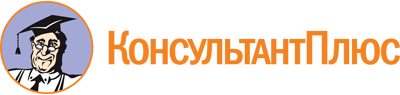 Постановление Правительства Омской области от 11.02.2005 N 17-п
(ред. от 30.11.2023)
"О мере социальной поддержки гражданам, находящимся в трудной жизненной ситуации, за счет средств областного бюджета"
(вместе с "Порядком предоставления меры социальной поддержки гражданам, находящимся в трудной жизненной ситуации")Документ предоставлен КонсультантПлюс

www.consultant.ru

Дата сохранения: 05.12.2023
 Список изменяющих документов(в ред. Постановлений Правительства Омской областиот 25.06.2008 N 97-п, от 04.03.2009 N 32-п, от 24.08.2011 N 162-п,от 02.04.2012 N 66-п, от 13.02.2013 N 18-п, от 30.12.2013 N 377-п,от 04.06.2014 N 108-п, от 26.05.2015 N 133-п, от 21.10.2015 N 285-п,от 23.03.2016 N 65-п, от 08.06.2016 N 160-п, от 31.08.2016 N 248-п,от 05.04.2017 N 88-п, от 01.03.2018 N 42-п, от 12.12.2018 N 374-п,от 05.03.2019 N 68-п, от 25.09.2019 N 309-п, от 28.10.2020 N 427-п,от 10.12.2020 N 514-п, от 12.05.2021 N 180-п, от 15.12.2021 N 599-п,от 12.07.2022 N 370-п, от 22.03.2023 N 141-п, от 13.07.2023 N 367-п,от 06.10.2023 N 537-п, от 30.11.2023 N 654-п)Список изменяющих документов(в ред. Постановлений Правительства Омской области от 10.12.2020 N 514-п,от 12.05.2021 N 180-п, от 15.12.2021 N 599-п, от 12.07.2022 N 370-п,от 22.03.2023 N 141-п, от 13.07.2023 N 367-п, от 06.10.2023 N 537-п,от 30.11.2023 N 654-п)